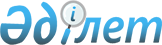 Об утверждении Положения о Компетентном органе Правительства Республики Казахстан по заключению и исполнению контрактов с недропользователями в Республике Казахстан
					
			Утративший силу
			
			
		
					Постановление Правительства Республики Казахстан от 27 мая 1996 г. N 646. Утратило силу - постановлением Правительства РК от 27 мая 1998 г. N 484 ~P980484.

     В целях реализации Указа Президента Республики Казахстан, имеющего силу Закона, от 27 января 1996 г. N 2828 U962828_ "О недрах и недропользовании" Правительство Республики Казахстан постановляет: 

      1. Утвердить Положение о Компетентном органе Правительства Республики Казахстан по заключению и исполнению контрактов с недропользователями в Республике Казахстан (прилагается). 

      2. (Пункт 2 утратил силу - постановлением Правительства РК от 20 мая 1997 г. N 851 P970851_ ) 

      3. Акимам областей определить Компетентные органы по заключению и исполнению контрактов на добычу, в коммерческих целях, общераспространенных полезных ископаемых по перечню, утверждаемому Правительством Республики Казахстан, в границах соответствующих административно-территориальных единиц. 

      4. Уполномочить Министерство геологии и охраны недр Республики Казахстан и его территориальные подразделения регистрировать контракты на недропользование по всем видам полезных ископаемых, включая общераспространенные. 

      5. Установить, что подготовку предприятий к приватизации и связанные с этим процессом переговоры с инвесторами осуществляют соответствующие отраслевые министерства. 

      Сноска. Постановление дополнено пунктом 5, пункт 5 считать пунктом 6 - постановлением Правительства РК от 30 ноября 1996 г. N 1458 P961458_ . 

      6. Признать утратившим силу пункт 2 постановления Кабинета Министров Республики Казахстан от 27 июня 1995 г. N 882 P950882_ "Об утверждении Модельного договора на осуществление разработки месторождения полезного ископаемого между Компетентным органом Правительства Республики Казахстан и горнодобывающим (нефтегазовым) предприятием". 

 

     Премьер-Министр   Республики Казахстан

                                              Утверждено                                     постановлением Правительства                                          Республики Казахстан                                        от 27 мая 1996 г. N 646 



 

                               Положение 

           о Компетентном органе Правительства Республики 

           Казахстан по заключению и исполнению контрактов 

             с недропользователями в Республике Казахстан 



 

      1. Компетентный орган Правительства Республики Казахстан по заключению и исполнению контрактов с недропользователями в Республике Казахстан (далее - Компетентный орган) является государственным органом, которому Правительство Республики Казахстан делегирует права, непосредственно связанные с заключением и исполнением контрактов с недропользователями. 

      2. Компетентный орган в своей деятельности руководствуется законами Республики Казахстан, указами Президента Республики Казахстан, постановлениями Правительства Республики Казахстан, а также настоящим Положением. 

      3. Компетентный орган обязан: 

      обеспечивать соблюдение интересов Республики Казахстан; 

      заключать контракты только при наличии лицензии на недропользование; 

      обеспечивать соответствие условий контракта лицензионным условиям; 

      направлять контракты в уполномоченные Правительством Республики Казахстан государственные органы для проведения экономической, налоговой и экологической экспертиз; 

      заключать контракты на добычу после государственной экспертизы и оценки запасов месторождений полезных ископаемых; 

      нести полную ответственность за подготовку контракта и выполнение условий контракта в сроки, указанные в лицензии; 

      обеспечивать соответствие условий контракта результатам экономической налоговой экспертизы; 

      в течение 10 дней со дня подписания сторонами контракта направлять его в уполномоченный Правительством Республики Казахстан регистрирующий орган. 

      4. В функции Компетентного органа входят: 

      ведение переговоров с недропользователем (лицензиатом) об условиях контракта и подготовка совместно с недропользователем проекта контракта; 

      подписание контракта; 

      представление контракта на государственную регистрацию в уполномоченный Правительством Республики Казахстан орган (регистрирующий орган); 

      по поручению Правительства Республики Казахстан ведение переговоров и заключение соглашений с соответствующими органами других государств, обеспечивающими возможность исполнения контракта; 

      контроль за исполнением контрактных условий; 

      организация экспертизы и утверждение проектных технологических и технико-экономических документов, разрабатываемых недропользователем для реализации условий контракта. 

      5. Компетентный орган имеет право: 

      представлять Республику Казахстан на прямых переговорах с недропользователем по условиям контракта; 

      привлекать экспертов и консультантов для проведения независимой экспертизы проектов контрактных документов; 

      подписывать контракт от имени Правительства Республики Казахстан; 

      обращаться в лицензионный орган Республики Казахстан с предложениями об изменении условий лицензии в ходе подготовки контракта и последующей его реализации; 

      требовать от недропользователя регулярной и выборочной отчетности выполнения условий контракта; 

      осуществлять мониторинг и выборочную проверку деятельности недропользователя по выполнению условий контракта и привлекать для этих целей аудиторские и другие организации, представителей государственных исполнительных органов. 

      6. Компетентный орган с целью подготовки проекта контракта самостоятельно ведет переговоры с недропользователем, для чего Компетентный орган организует рабочую группу, которая в процессе подготовки проекта контракта имеет право обращаться за получением необходимых консультаций в любые государственные органы, которые, в свою очередь, обязаны предоставлять таковые консультации. 

      Экономическая модель проекта контракта и система налогообложения устанавливается совместно с Министерством экономики Республики Казахстан и Главной налоговой инспекцией Министерства финансов Республики Казахстан. 

      7. Компетентный орган с целью организации экспертизы, рассмотрения и утверждения проектных технологических, технико-экономических документов, разрабатываемых недропользователем для реализаций условий контракта, а в дальнейшем за проверкой выполнения условий заключенных контрактов формирует постоянно действующий рабочий орган (комиссию). 

      8. Контракты между Компетентным органом и недропользователем подписываются от имени Правительства Республики Казахстан первым руководителем Компетентного органа. 

 
					© 2012. РГП на ПХВ «Институт законодательства и правовой информации Республики Казахстан» Министерства юстиции Республики Казахстан
				